Sisyfoshttps://www.youtube.com/watch?v=zH411pxZ9h4Určitě jste někdy slyšeli, jak někdo říká ,,To je ale sisyfovská práce“…,možná ne…,ale i přesto…Poslechněte si starořeckou báji O Sisyfovi, králi z dávných časů a bude vám jasno.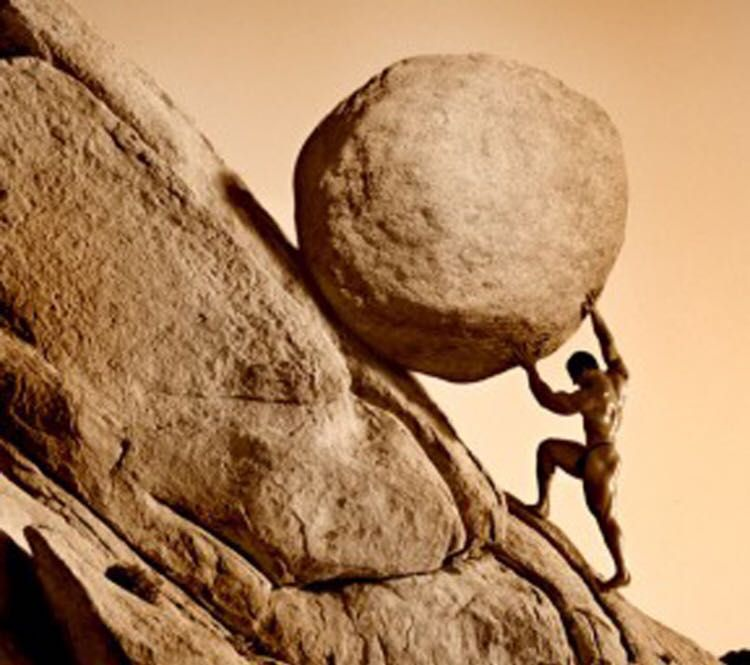 Napište mi svými slovy, jestli se vám báje líbila. Myslím, že je moc pěkně namluvenáVysvětlete, co to znamená, když někdo dělá sisyfovskou práci.Máš nějakou činnost, při které si občas připadáš jako král Sisyfos? Na obrázku je nakreslen pes Kerberos. Najdeš na interentu, o jakého psa jde?? Je to pes, kterého najdete ve starých řeckých bajích…..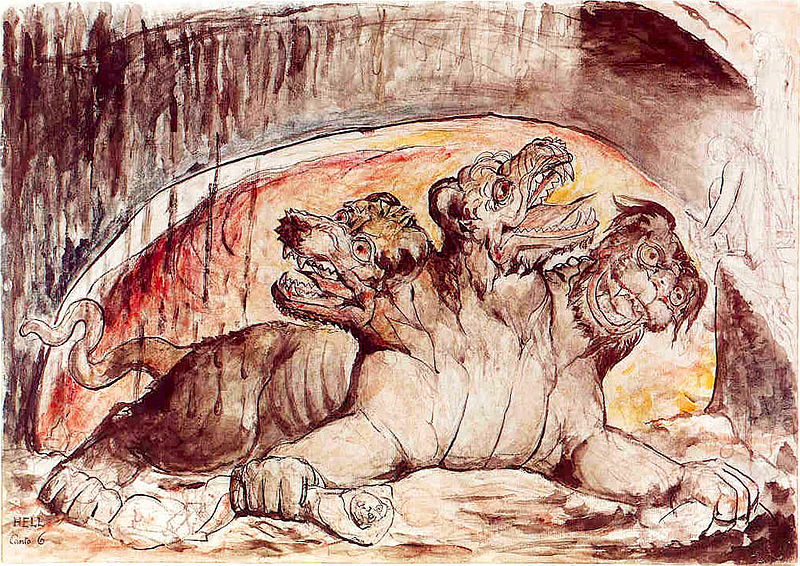 